El Consejo Local del Motor y los motoclubes ofrecen un programa de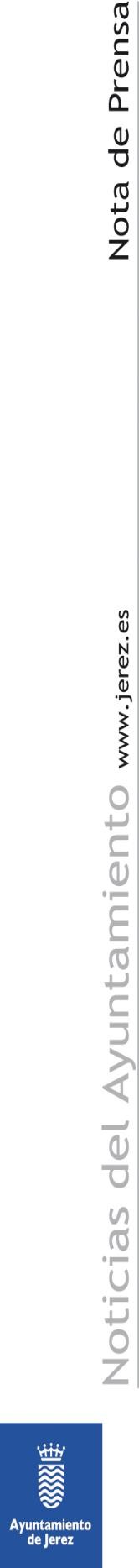 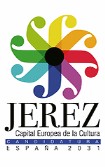 actividades en torno al Gran Premio de España MotociclismoLa avenida Álvaro Domecq acoge exhibiciones el viernes 29 y el sábado 30 de abril29 de abril de 2022. El Consejo Local del Motor ha dado a conocer las actividades programadas por este órgano de participación ciudadana y los motoclubes de la ciudad con motivo de la llegada del GP de España de Motociclismo.El viernes 29 y sábado 30 de abril, desde las 17 horas hasta las 21 horas, frente a Portada Principal de la Feria, tendrá lugar la Exhibición del Motor en la Avenida Alcalde Álvaro Domecq a cargo de Sugar Racing Club y la Federación Andaluza de Motociclismo. En esta exhibición Participan la Escuela de Motociclismo y Motociclismo Adaptado de Jerez, Sugar Racing Club jerez, Aras Freestyle Stunt Rider y motos clásicas de competición.Este miércoles día 27 de abril abre sus puertas la Exposición de Motos Clásicas de Federación Unión Motoclubes Jerezano en Los Claustros de Santo Domingo.Además de estas actividades los motoclubes han cerrado su propia programación. Así, el Motoclub CBR1000F organiza este viernes 29 abril a partir de las 14 horas en el Bar La Nave, de la calle Marruecos, un festival música en directo, paella y la Fiesta Motera XIV Evento Caníbal.El Motoclub Cerdos Ibéricos ofrece también este viernes a partir de las 17:30 horas en Sala Bambú de la Avenida de La ilustración A DJ Josuan y la actuación del Grupo Moonlight.El Motoclub Los Viñis ha organizado una Fiesta Motera este mismo viernes, a partir de las 21:00 hora en la Plaza Canterbury de la calle Zaragoza con DJ y un concierto de rock a cargo de la banda jerezana Dusty Wheel.El Motoclub Sin Gasolina ofrece una bienvenida motera y paella el sábado 30 abril a partir de las 12horas en el pub Paddok en Paseo Sementales y varias actuaciones musicales.Los Scooters Club Sur también este sábado, a partir de las 19:30 horas, en la sala Plan B de la calle Conocedores, presentan un concierto de Décum y una exposición de scooters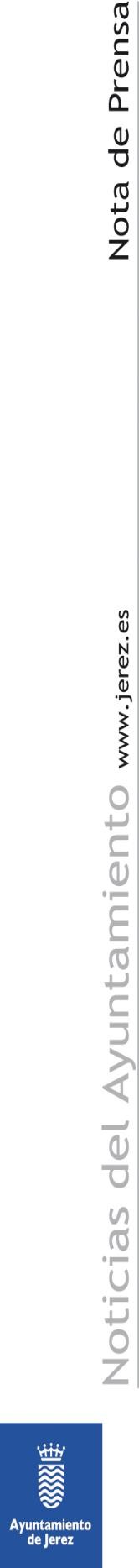 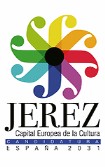 El Motoclub Cherokee este mismo sábado, a partir de las 21:30 horas, en la sede motoclub de la calle de la Algaida nº9 celebra el concierto de Dusty Wheel